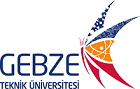 FAZLA VE YERSİZ ÖDENEN AYLIK VE ÜCRETLER İLE DİĞER ÖDEMELERİN GERİ ALINMASINA İLİŞKİN ÖDEME EMRİYukarıda yazılı borcu işbu ödeme emrinin tebliğ tarihinden itibaren 30 gün içinde ödemeniz gerekmektedir. Anılan süre içinde rızaen ödenmeyen alacaklar, hükmen tahsil için Üniversitemiz Hukuk Müşavirliğine gönderilecek olup tebliğ, takip, tahsil ve ilgili diğer konularda "Muhasebat Genel Müdürlüğü Genel Tebliği (Sıra No: 83) (Fazla ve Yersiz Ödenen Aylıkların Geri Alınması)" hükümleri uygulanacaktır.İŞBU BELGEYİ TEBELLÜĞ ETTİM.…./….20….Tebliğ Eden							Tebellüğ EdenStrateji Geliştirme Daire Başkanı1Alacaklının Adı Soyadı ve Adresi      :GEBZE TEKNİK ÜNİVERSİTESİStrateji Geliştirme Daire Başkanlığı2Borçlunun Adı Soyadı                        :                          3Borcun Miktarı ve Sebebi                   :…………. TL asıl borç  (faiz hariç)Borcun tahsilinde 6098 sayılı Türk Borçlar Kanununa göre saymanlıkların, 4/12/1984 tarihli ve 3095 sayılı Kanuni Faiz ve Temerrüt Faizine İlişkin Kanun hükümlerine göre faiz uygulamaları gerekmektedir.)4Borcun Doğuş Tarihi – Faiz Başlangıç Tarihi                                  :                                                 5Ödeme Yeri                                          :Gebze Teknik Üniversitesi  Banka Adı: Ziraat BankasıŞube Adı: Çayırova ŞubesiIBAN No: TR30 0001 0008 1713 6136 1150 01